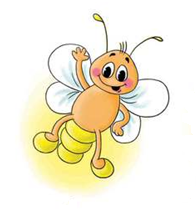 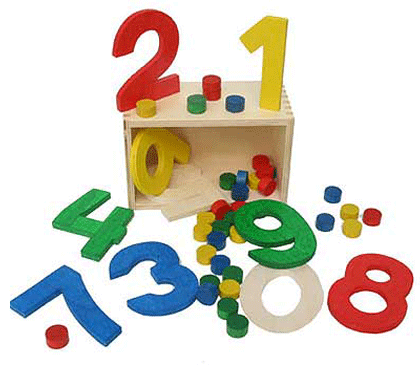 Фамилия, имя участника      _________________________________________________________________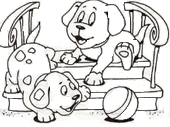 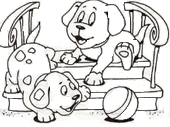 Задание № 1. На крыльце сидит щенок, греет свой пушистый бок. Прибежал ещё один и уселся рядом с ним.           Сколько стало щенят?Правильный ответ раскрасьте.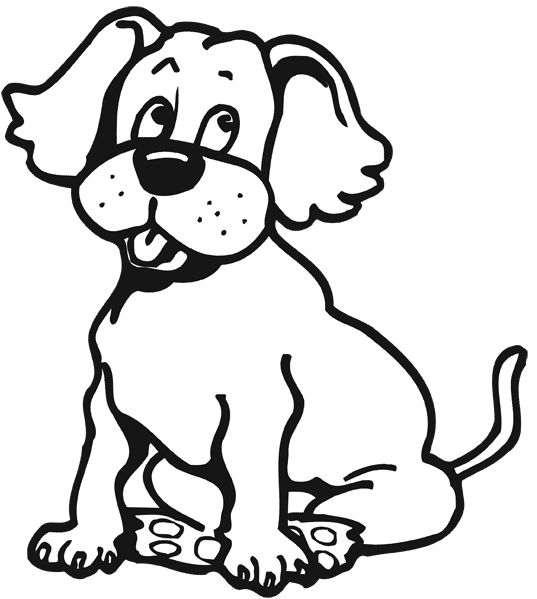 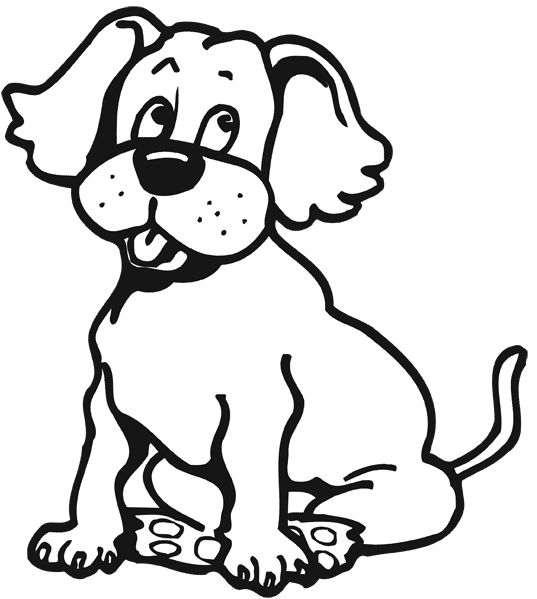 Задание № 2. Два петуха на жердь взлетели, ударив крыльями, запели:Кукареку, кукареку! Потом ещё один взлетел и  тоже радостно запел:Кукареку, кукареку! Теперь, дружочек мой, давай-ка, всех петухов пересчитай-ка!           Правильный ответ раскрасьте.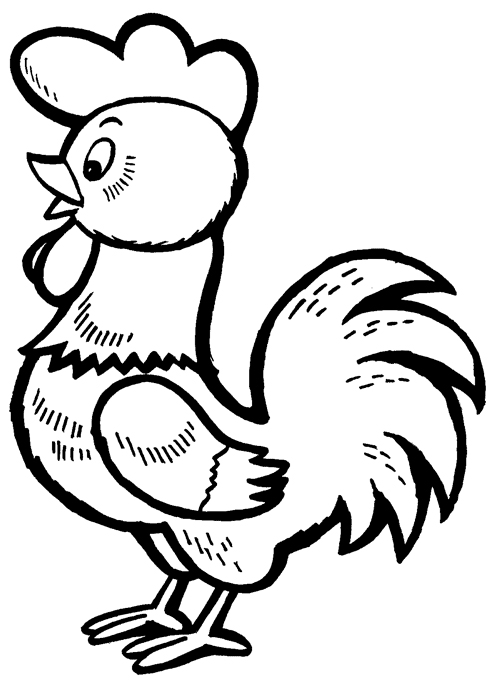 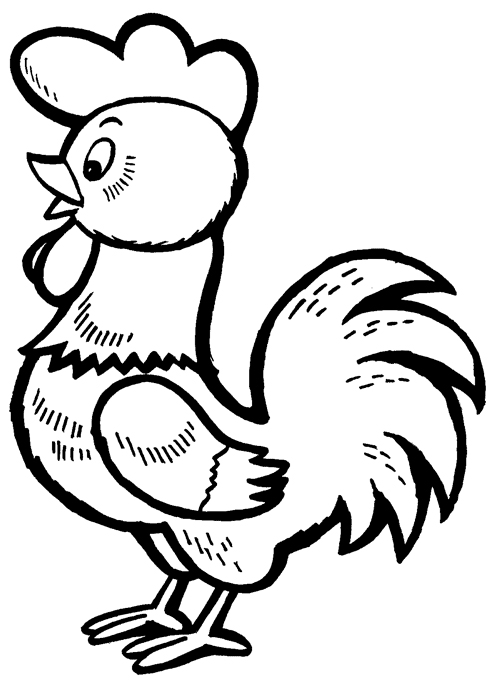 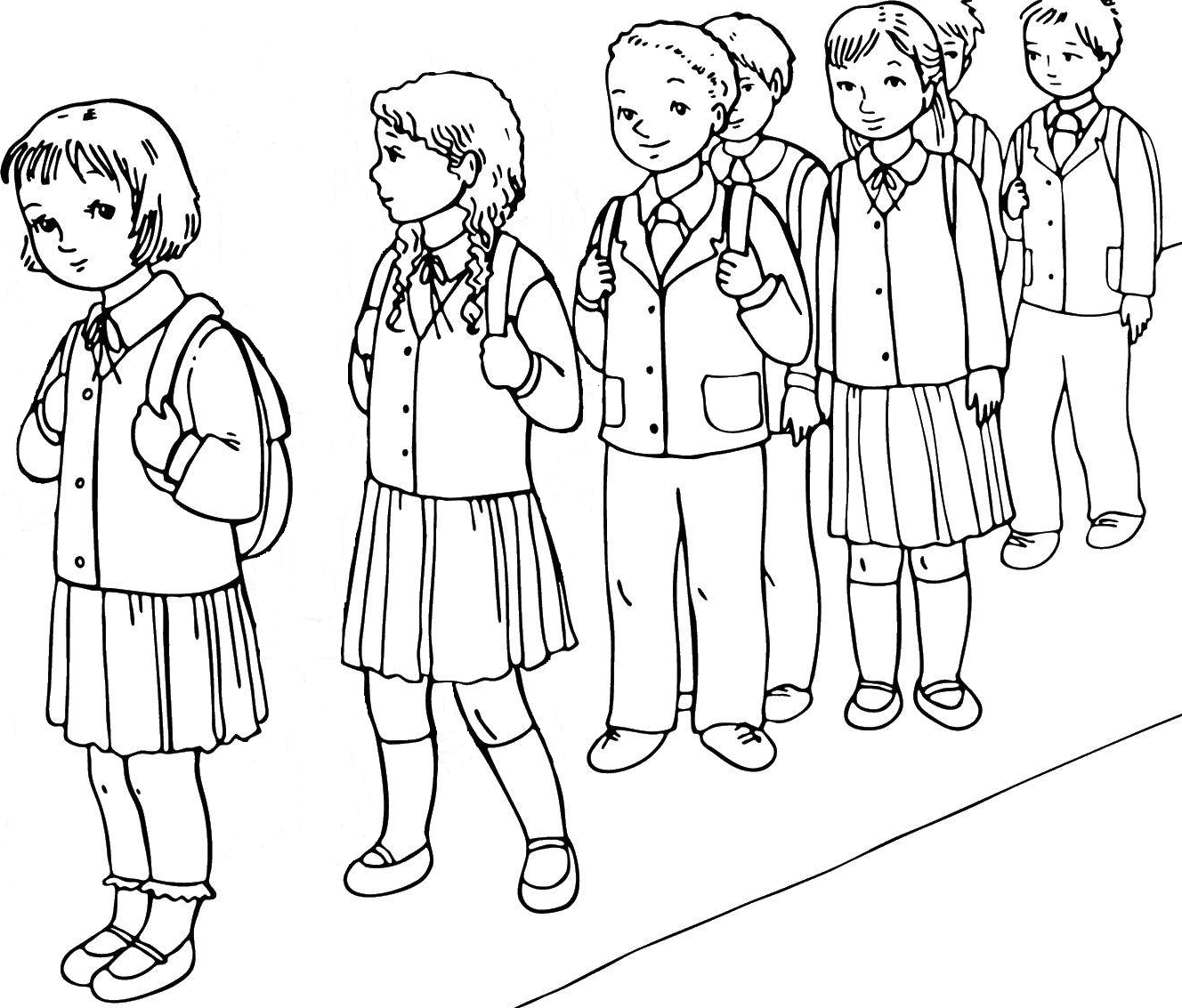 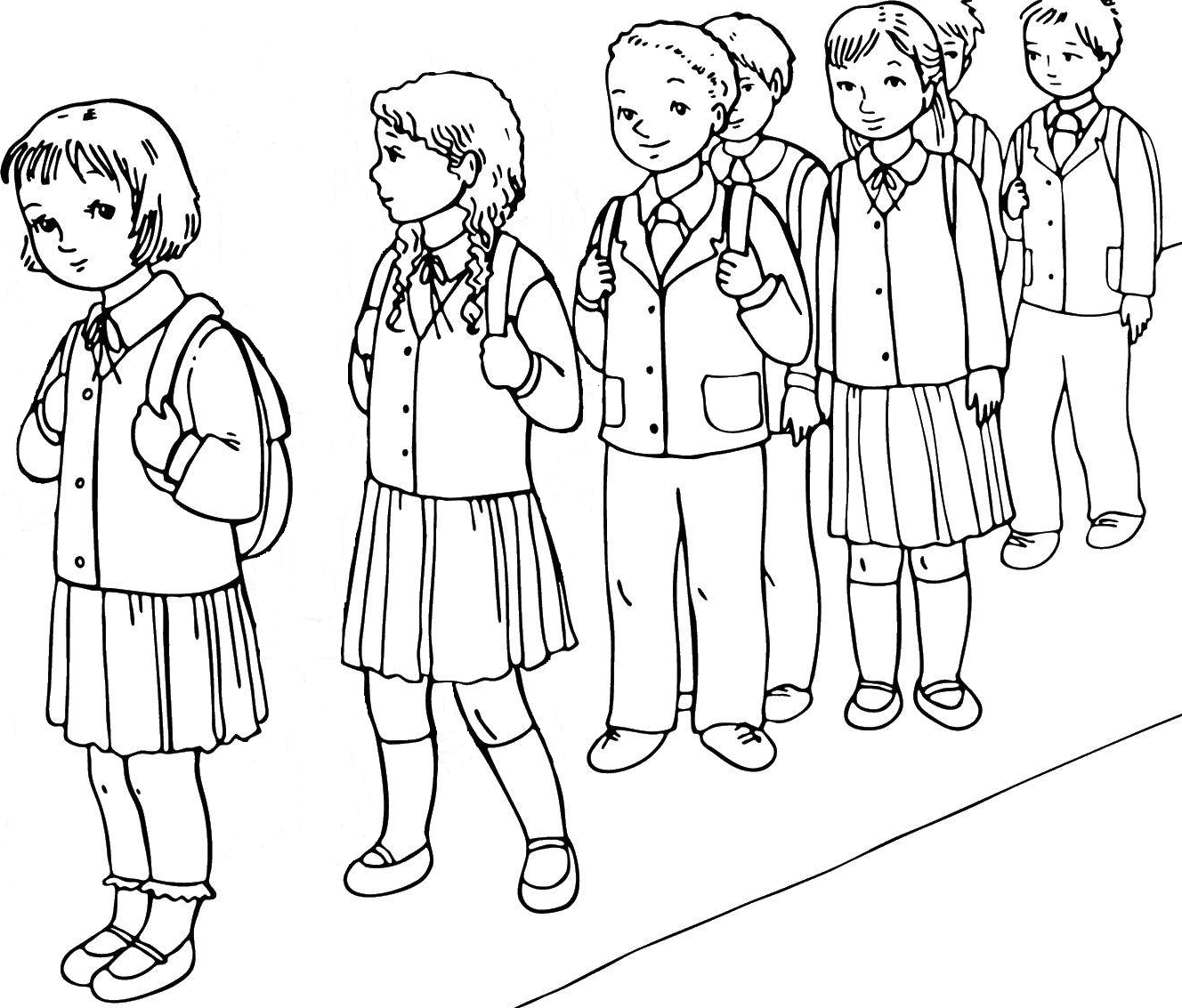 Задание № 3. В класс вошла Маринка, а за ней Аринка,А потом Игнат. Сколько стало ребят?Правильный ответ раскрасьте.Задание № 4. Раз к зайчонку на обед прискакал дружок сосед. На пенёк зайчата сели  и по две морковке съели. Сколько всего морковок съели зайчата?Правильный ответ раскрасьте.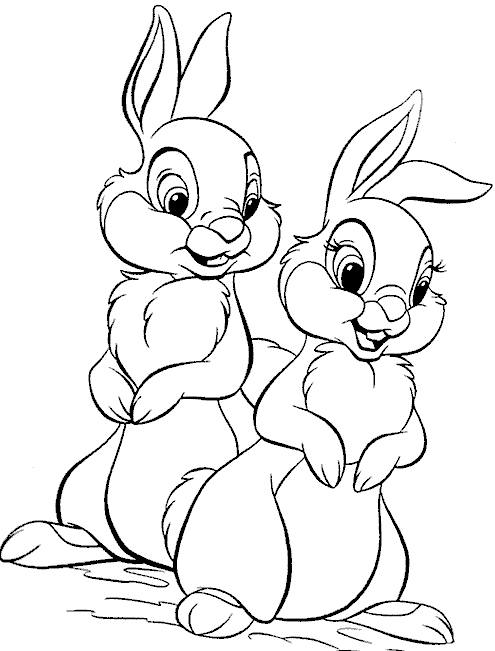 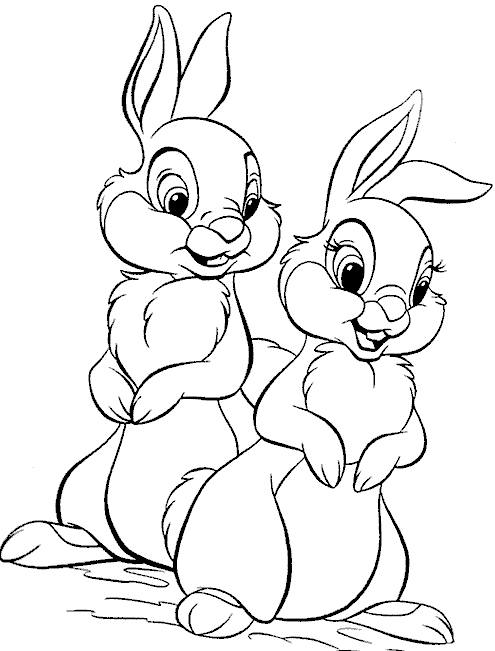 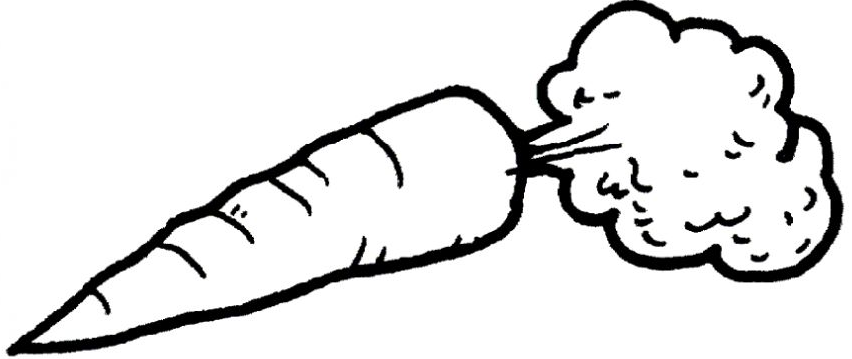 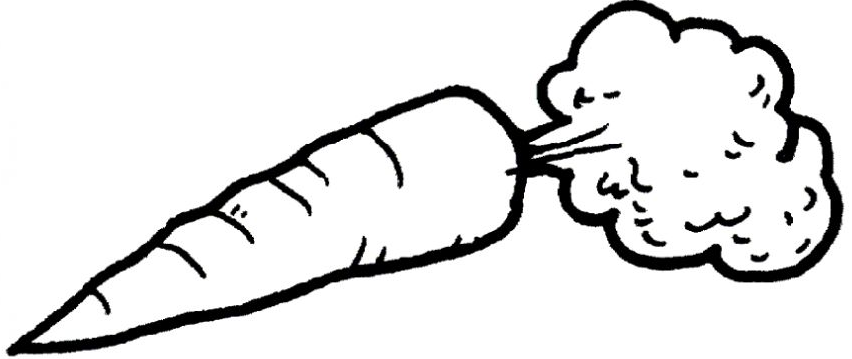 Задание № 5.Возле кадки две лопатки, возле грядки три лопатки.Все лопатки сосчитать! Сколько будет? Ровно …Задание № 6.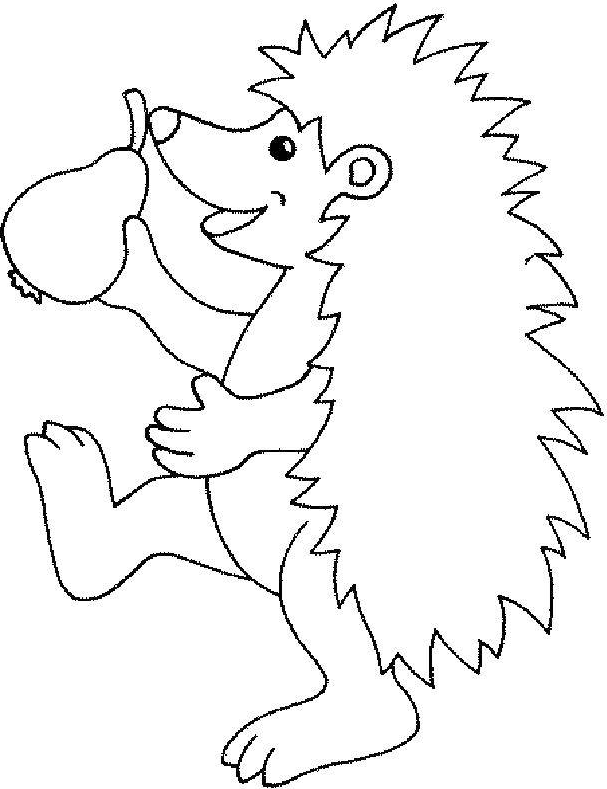 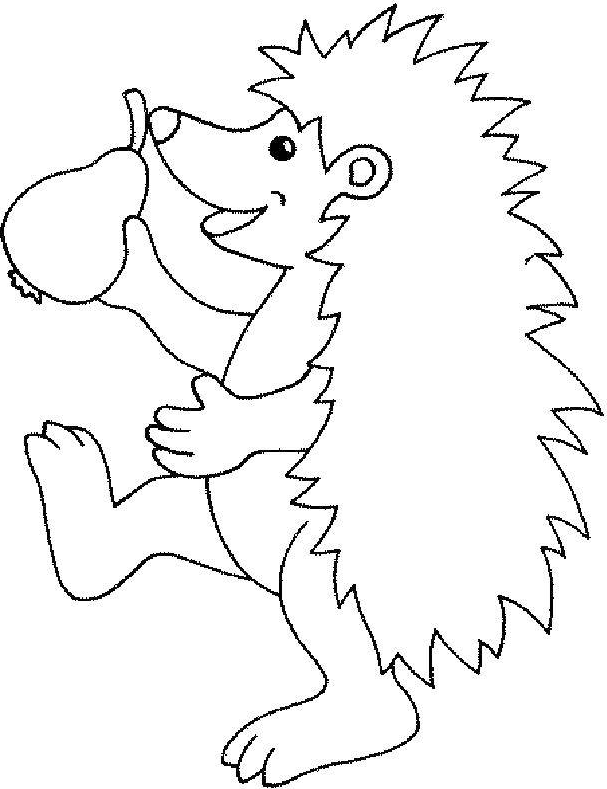 Дядя Ёжик в сад зашёл и 6 спелых груш нашёл. 2 из них он дал ежатам, остальные  же  —  зайчатам.  Сколько груш получили зайчата? Правильный ответ раскрасьте.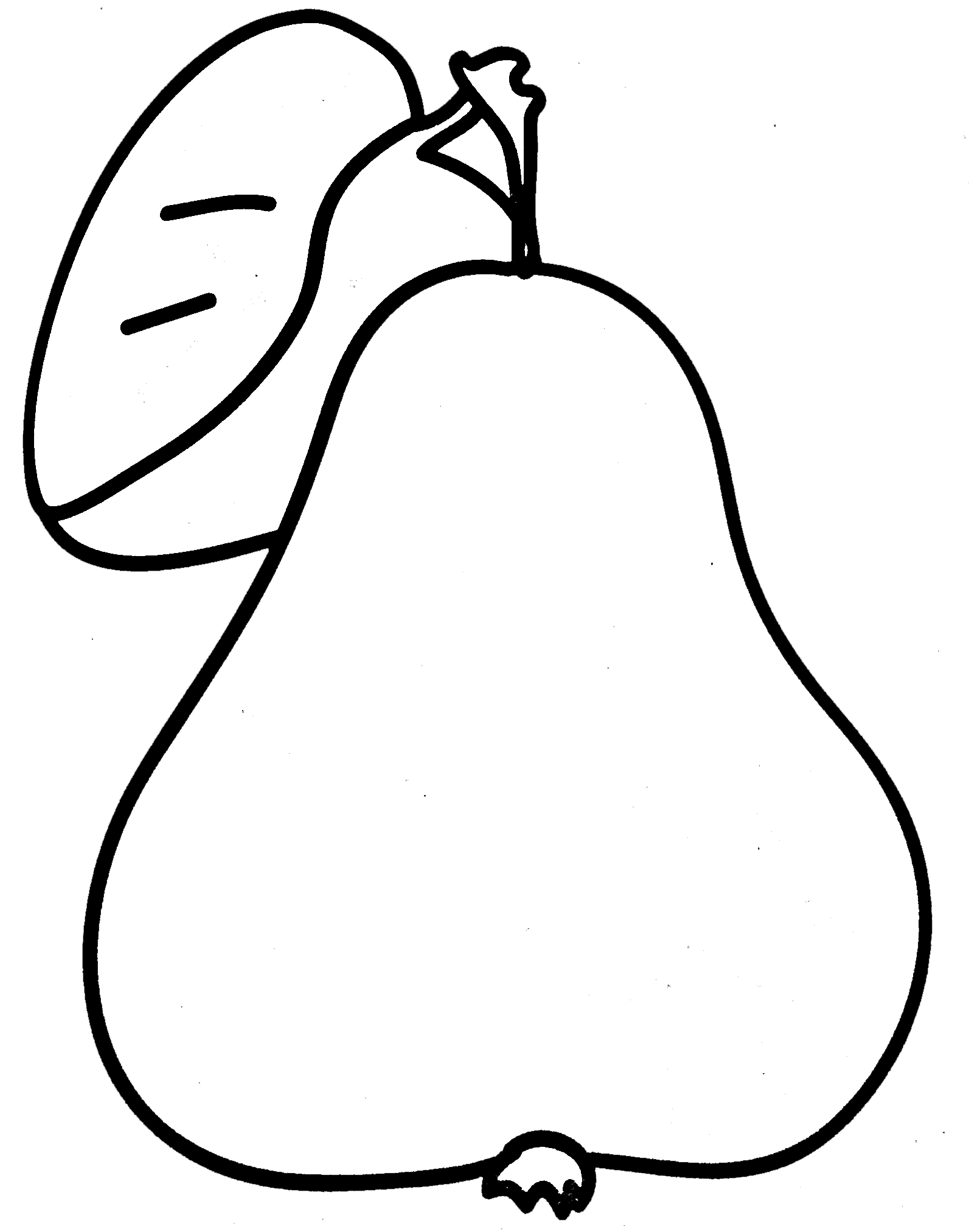 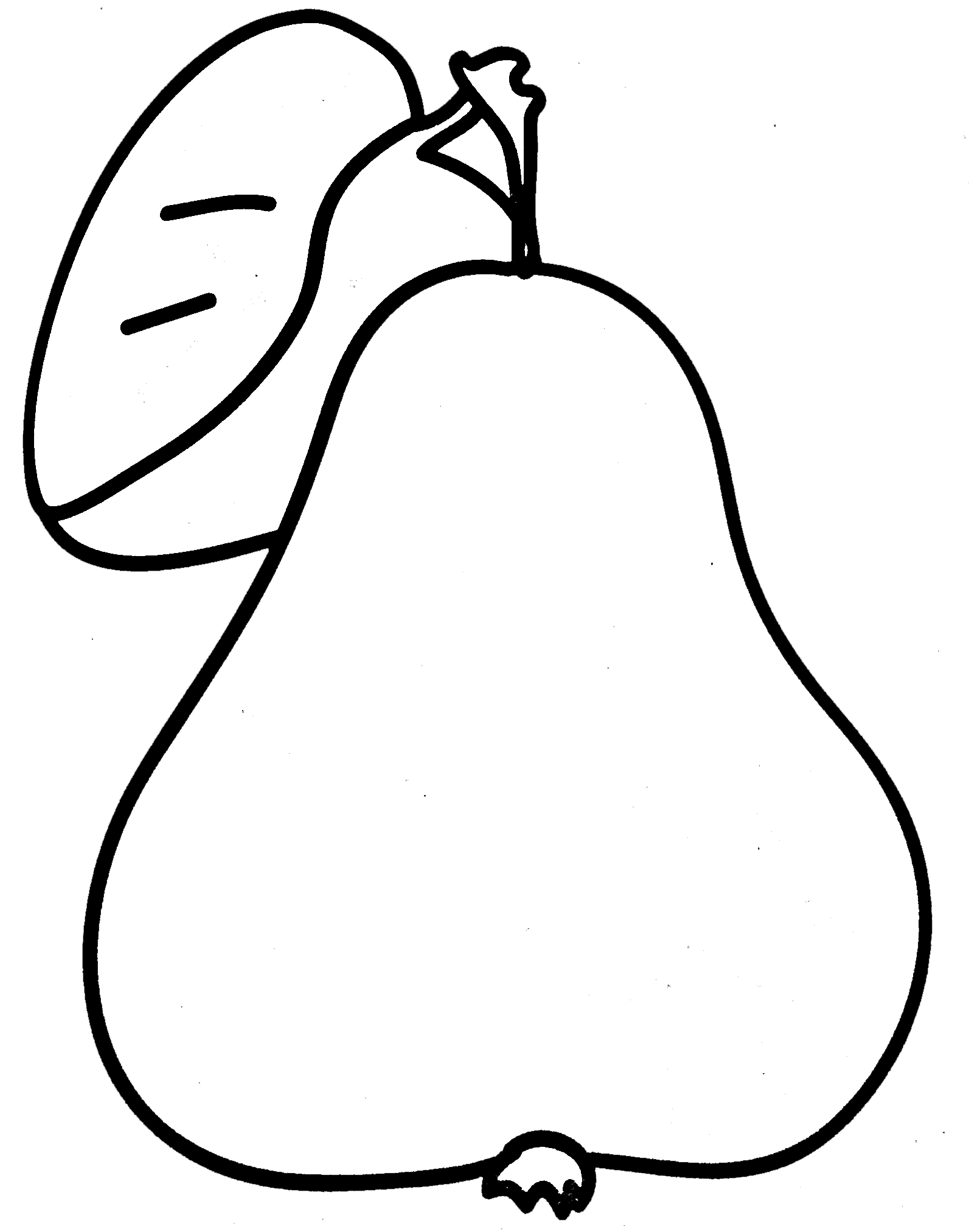 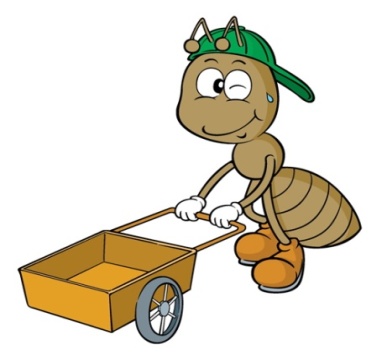 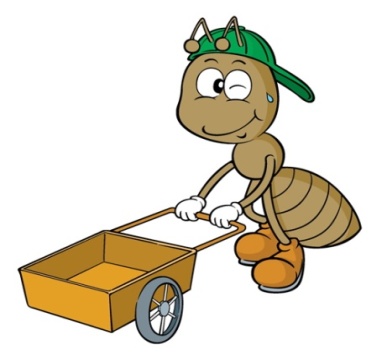 Задание № 7. Муравьишка шёл домой, вёз в тележке груз такой:2 травинки, 2 былинки, 2 тяжёлые хвоинки. Сколько разных вещей вёз в тележке Муравей?      Ответ впишите здесь: Задание № 8. 7 гусей пустились в путь, 3 решили отдохнуть. Сколько их под облаками? Сосчитайте,  дети,  сами.                            Правильный ответ раскрасьте.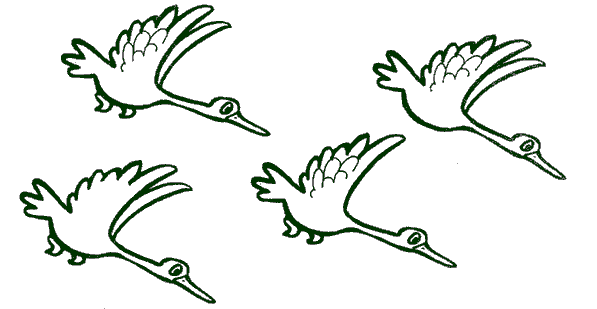 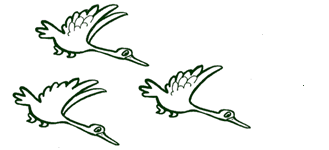 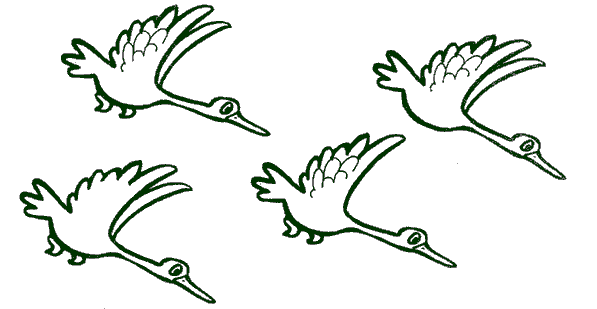 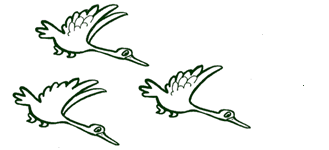 Задание № 9.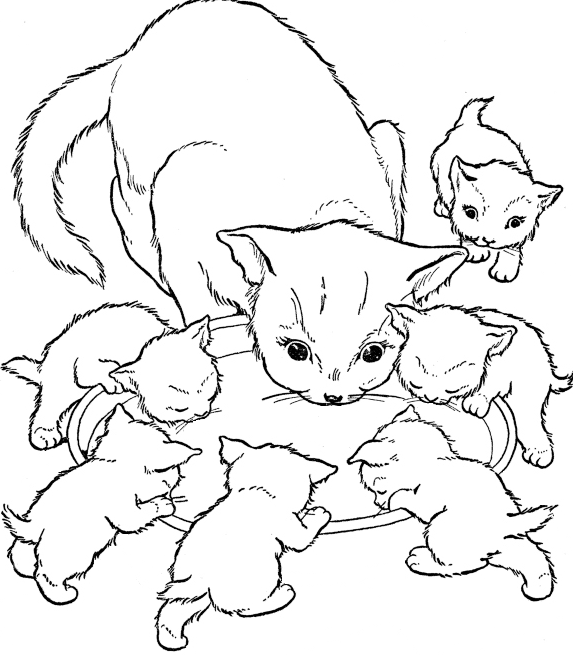 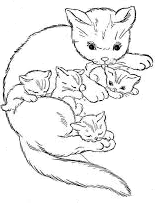 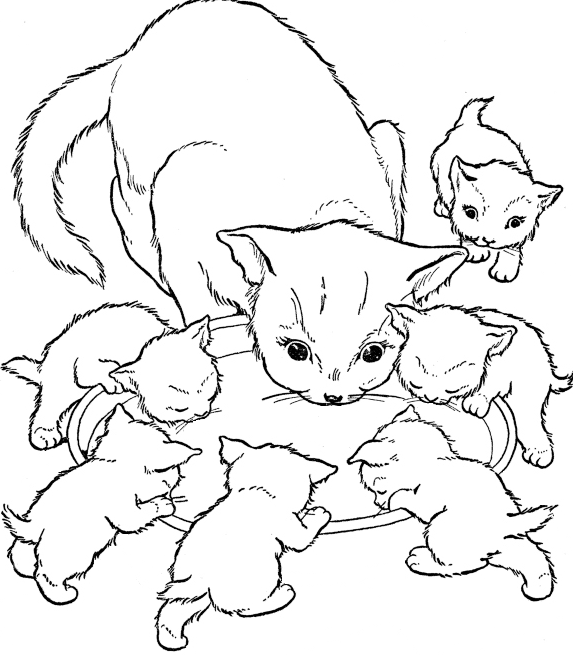 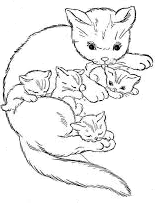 5 котят песок копают, 3 на суше загорают, 2 капаются в золе, сколько всех, скажите мне?Ответ впиши здесь: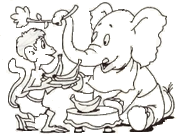 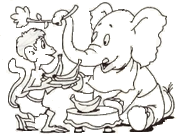 Задание № 10.Принесла слону обезьяна два банана.Вот обрадовала подарком великана.Был один банан у него, посмотрите.Теперь сколько стало всего – подскажите!Правильный ответ раскрасьте.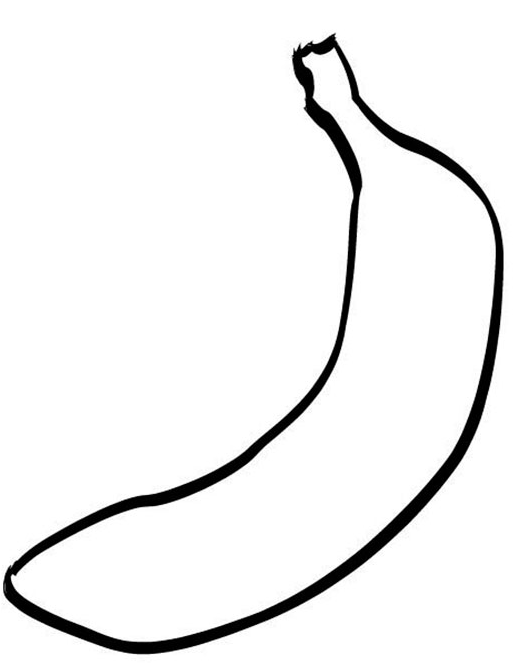 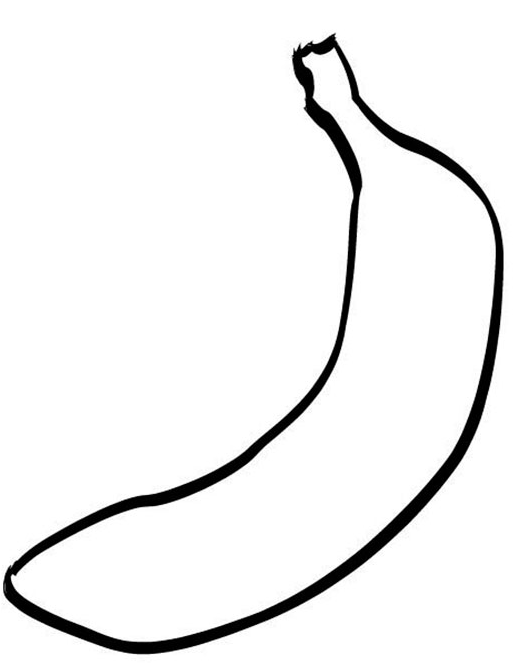 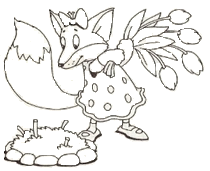 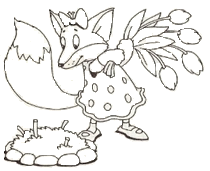 Задание № 11.Четыре тюльпана лиса сорвала,Четыре тюльпана домой принесла.Цветы пополам она разделилаИ по стаканам распределила.Давайте, ребята, быстрей посчитаем:Сколько тюльпанов в каждом стакане?Дорисуй в каждом стакане половину букета.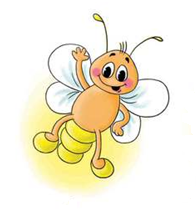 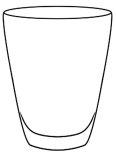 Ответ впишите здесь: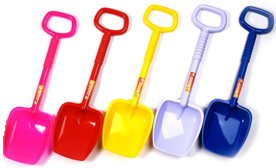 